   Yorkmead Long Term Literacy Planning Year Four.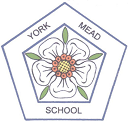 In year groups, please fill in a long term plan for your year group. You should include the texts you will be using in each half term and the number of weeks that you will be studying the texts for. Where possible try to include any links to the creative curriculum and non-fiction writing.Autumn 1 (8 weeks)Spring 1 (6 weeks)Summer 1 (6 weeks)The Labours of Heracles – Classics (3 weeks)Character StudyCreate their own hero and problem to solveNewspaper ReportsNews Reporting Personal responseRecounts (1 week)Linked to trip to Lunt FortNon-Fiction Research (1 week)Roman researchEscape from Pompeii  - Contemporary (3 weeks)Letter writingDiary writingPredictionsCharacter/DescriptionNewspaper ReportsStory Writing/Structure/ParagraphingAutumn 2 (7 weeks)Spring 2 (5 weeks)Summer 2 (7 weeks)The Snow Queen  - Contemporary (3 weeks)Book reviewsCharacter descriptionSetting DescriptionsNon-Chronological Reports (Animals, Countries, Weather)Diary WritingSpeech The Magic Box – Poetry (2 weeks)Descriptive techniquesReading and performingCreating own poems in the style of The Magic BoxPersuasion (2 weeks)Research Selling Roman HousesCreating advertsWriting letters